 Afr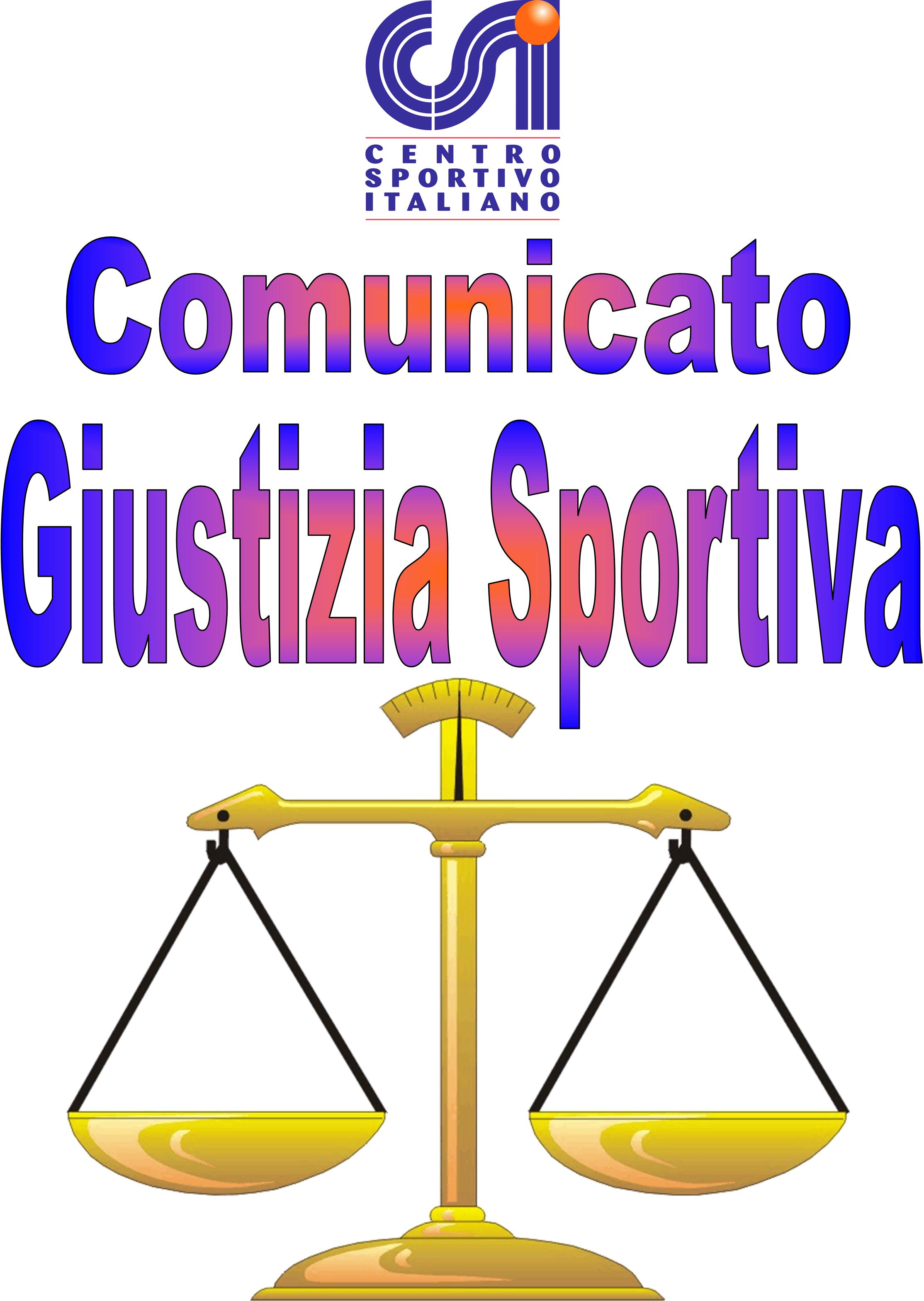 Comunicato Ufficiale nr. 18 – DATA 16 – 01 - 2017                                         Calcio a 5 Terni LeagueRISULTATI CALCIO A 5SERIE APROVVEDIMENTI DISCIPLINARI CALCIO A 5 SERIE AAmmenda di € 50,00 ; 1 Punto Di Penalizzazione In Classifica Generale e Partita Persa A Tavolino Con Il Risultato Di 0 – 6  Alla Società “ B.B Milf “ Per Mancata Presentazione Senza sufficiente Preavviso.Ammenda di € 50,00 ; 1 Punto Di Penalizzazione In Classifica Generale e Partita Persa A Tavolino Con Il Risultato Di 6 – 0 Alla Società “ Centro Tim Luca Luzi “ Per Mancata Presentazione Senza Sufficiente Preavviso.Vedi : ( PROVVEDIMENTI A CARICO DELLE SOCIETA' ).Ammenda di € 30,00 alla società “ Black Hats “ Per Impiego irregolare di tesserato (Squalificato ); Dir.Accompagnatore sig. Matteo Petriachi.CARTELLINO AZZURRONominativo:                                                                                                    SocietàGIOCATORI AMMONITINominativo:                                                                                                      SocietàDavid Giovannini                                                                                           A.C DentiLeonardo Lucarini                                                                                         Black HatsOttavio Rossi                                                                                                 Black HatsAlessio Scatena                                                                                              Ares Ca5Daniele Benedetti                                                                                          Papa BoysLorenzo Belfiore                                                                                           White DevilsGIOCATORI ESPULSINominativo:                                 turni di squalifica                                        SocietàFrancesco Evangelisti                               1                                                 Papa Boys( Doppia Ammonizione ).Alessio Scatena                                         1                                                     Ares Ca5( Per Diffida ).SERIE B GIR.ASERIE B GIR. BPROVVEDIMENTI DISCIPLINARI CALCIO A 5 SERIE BCARTELLINO AZZURRONominativo:                                                                                                                       SocietàGIOCATORI AMMONITINominativo:                                                                                                      SocietàMarco Borrello                                                                                            Arcistufo F.CLuca Pagliaricci                                                                                           Arcistufo F.CAndrea Giogli                                                                                              Caffè VillagloriGIOCATORI ESPULSINominativo:                                 turni di squalifica                                        Società                                                                 SERIE C GIR. ASERIE C GIR. BPROVVEDIMENTI DISCIPLINARI CALCIO A 5 SERIE CAmmenda di € 50,00 ; 1 Punto Di Penalizzazione In Classifica Generale e Partita Persa A Tavolino Con Il Risultato Di  0 – 6  Alla Società “ Atletico Brodolini “ Per Mancata Presentazione Senza sufficiente Preavviso.CARTELLINO AZZURRONominativo:                                                                                                    SocietàGIOCATORI AMMONITINominativo:                                                                                                      SocietàMassimiliano Bernardini                                                                              DesperadosMaurizio Rubini                                                                                           Real Fravì AmeliaSaverio Marzi                                                                                               Nuova SanitariaFilippo Sassi Coccopento                                                                             Borus SnaiGabriele Panunzi                                                                                          Liverpolli F.CNico Romani                                                                                                F.C RoskoGaetano Medici                                                                                            KospeaJacopo Costantini                                                                                         You PontYouness Belatik                                                                                            Falsi InvalidiGIOCATORI ESPULSINominativo:                                 turni di squalifica                                        SocietàMichele Isernia                                          1                                                   Liverpolli F.C( Somma Di Ammonizioni ).Gaetano Medici                                          1                                                 Kospea( Per Diffida ).TURNI PRECEDENTIComunicato Ufficiale nr. 18 – DATA 16 – 01 - 2017                                         Calcio a 8 Terni LeagueRISULTATI CALCIO A 8PROVVEDIMENTI DISCIPLINARI CALCIO A 8Partita Persa A Tavolino Con Il Risultato Di 6 – 0 Alla Società “ Triola Sport Clinic “ Per Ritardo Presentazione in campo oltre il tempo di attesa”.CARTELLINO AZZURRONominativo:                                                                                                     SocietàGiacomo Milioni                                                                                         A.C.F La StellaGIOCATORI AMMONITINominativo:                                                                                                      SocietàSingh Taljinder                                                                                            Pro Diletta 1991Marco Stefanini                                                                                           Pro Diletta 1991Francesco Latini                                                                                          A.C.F La StellaSimone Rizzo                                                                                              A.C.F La StellaLuca Quagliozzi                                                                                          EaglesMichele Ratini                                                                                             D.T Advice MeAndrea Bobbi                                                                                              La Dolce Vita F.CFilippo Montesi                                                                                           Drink TeamGIOCATORI ESPULSINominativo:                                 turni di squalifica                                        SocietàGiacomo Milioni                                        1                                                A.C.F La Stella( Doppia Ammonizione ).PROVVEDIMENTI A CARICO DELLE SOCIETA' Diffida a carico della Società “ Centro Tim Luca Luzi “ per non essersi presentata per la seconda volta senza sufficente preavviso alla gara in programma ; si fa presente alla stessa che alla prossima mancata presentazione si provvederà all'esclusione dal campionato e alla attribuzione della rispettiva Ammenda.SQUADRE IN DIFFIDAWhite Devils Centro Tim Luca LuziNew Terni United                                                                                                                         Il Giudice sportivo286A Papa Boys – White Devils3 - 6 V.P.D287A Clinica Iphone AxN – A.C Denti0 - 8 V.P.D291A B.B Milf – Perticara Club0 – 6 Tav. V.P.D299A Centro Tim Luca Luzi – Acqua & Sapone0 – 6Tav. V.P.D301A Black Hats – Ares ca52 - 2 V.P.D285BA Vinitaly Futsal – Flash Team9 - 5289BA Tranneusai F.C – Time Out Futsal8 - 2290BA A.C Pikkia – Caffè Villaglori1 - 6 V.P.D295BA Arcistufo F.C - Panzathinaikos9 - 9 V.P.D297BA D.T Advice Me – New Team7 - 7292BB Real Brodolini – F.C Pov Cesure10 - 8298BB Torre Orsina Conad Arca – Leicesterni City F.C4 - 22300BB New Terni United – F.C La Dolce Vita4 - 10288CA You Pont – Falsi Invalidi7 - 8 V.P.D296CA Desperados – L'Asino D'oro2 - 2 V.P.D302CA Borus Snai – Liverpolli F.C5 - 5 V.P.D303CA Real Fravì Amelia – Nuova Sanitaria6 - 2 V.P.D293CB Atletico Brodolini – Oromix Futsal0 – 6Tav. V.P.D294CB F.C Rosko - Kospea1 - 3 V.P.D304CB Seleccion Albiceleste – Real Cafè Noir0 - 7305CB Sello Boys – F.P.P  Casali8 - 3252BB F.C Pov Cesure – A.C Pikkia          giocata il 4/01/20179 - 2141 Intersport – B.B Milf2 - 4142 Eagles – D.T Advice Me1 - 2 V.P.D143 Real Colizzati – Triola Sport Clinic6 – 0Tav. V.P.D144 The Pirates – Torre Orsina Conad Arca1 - 13145 Gunners Figt – C.D.S Terni1 - 1146 I Faggiani – Black Hats4 - 4147 F.C La Dolce Vita – Asppico Calcio 2 - 3 V.P.D148 Pro Diletta 1991 – A.C.F La Stella2 - 3 V.P.D149 F.C Lupi People – Clinica Iphone AxN6 - 1150 Drink Team – West Tern1 - 1 V.P.D